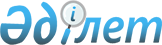 О внесении изменений в решение Аккольского районного маслихата от 12 декабря 2011 года № С 45-1 "О районном бюджете на 2012-2014 годы"
					
			Утративший силу
			
			
		
					Решение Аккольского районного маслихата Акмолинской области от 8 июня 2012 года № С6-1. Зарегистрировано Управлением юстиции Аккольского района Акмолинской области 26 июня 2012 года № 1-3-183. Утратило силу в связи с истечением срока применения - (письмо Аккольского районного маслихата Акмолинской области от 17 июня 2013 года № 01-10/42)      Сноска. Утратило силу в связи с истечением срока применения - (письмо Аккольского районного маслихата Акмолинской области от 17.06.2013 № 01-10/42).      Примечание РЦПИ:

      В тексте сохранена авторская орфография и пунктуация.

      В соответствии с пунктом 4 статьи 106 Бюджетного кодекса Республики Казахстан от 4 декабря 2008 года, подпунктом 1) пункта 1 статьи 6 Закона Республики Казахстан «О местном государственном управлении и самоуправлении в Республике Казахстан» от 23 января 2001 года, Аккольский районный маслихат РЕШИЛ:



      1. Внести в решение Аккольского районного маслихата «О районном бюджете на 2012-2014 годы» от 12 декабря 2011 года № С 45-1 (зарегистрировано в Реестре государственной регистрации нормативных правовых актов № 1-3-166, опубликовано 20 января 2012 года в газетах «Ақкөл өмірі» и «Знамя Родины KZ» ) следующие изменения:

      приложения 1, 7 к указанному решению изложить в новой редакции согласно приложениям 1, 2 к настоящему решению.



      2. Настоящее решение вступает в силу со дня государственной регистрации в Департаменте юстиции Акмолинской области и вводится в действие с 1 января 2012 года.      Председатель сессии Аккольского

      районного маслихата                        А.Мананбаева      Секретарь Аккольского

      районного маслихата                        Д.Салыбекова      «СОГЛАСОВАНО»      Аким Аккольского района                    Р.К.Акимов

Приложение 1 к решению    

Аккольского районного маслихата

от 8 июня 2012 года № С 6-1   Районный бюджет на 2012 год

Приложение 2 к решению     

Аккольского районного маслихата

№ С 6-1 от 8 июня 2012 года   Перечень бюджетных программ города районного значения, поселка, аула (села), аульного (сельского) округа на 2012 год
					© 2012. РГП на ПХВ «Институт законодательства и правовой информации Республики Казахстан» Министерства юстиции Республики Казахстан
				категориякатегориякатегориякатегорияСуммаклассклассклассСуммаподклассподклассподклассСуммаНаименованиеСумма12345I. ДОХОДЫ28045191Налоговые поступления41112001Подоходный налог317112Индивидуальный подоходный налог3171103Социальный налог1779491Социальный налог17794904Налоги на собственность1777021Налоги на имущество1166253Земельный налог143134Налог на транспортные средства445755Единый земельный налог218905Внутренние налоги на товары, работы и услуги207362Акцизы35373Поступления за использование природных и других ресурсов116684Сборы за ведение предпринимательской и профессиональной деятельности53505Налог на игорный бизнес18108Обязательные платежи, взимаемые за совершение юридически значимых действий и (или) выдачу документов уполномоченными на то государственными органами или должностными лицами30221Государственная пошлина30222Неналоговые поступления707801Доходы от государственной собственности13245Доходы от аренды имущества, находящегося в государственной собственности132402Поступления от реализации товаров (работ, услуг) государственными учреждениями, финансируемыми из государственного бюджета781Поступления от реализации товаров (работ, услуг) государственными учреждениями, финансируемыми из государственного бюджета7804Штрафы, пени, санкции, взыскания, налагаемые государственными учреждениями, финансируемыми из государственного бюджета, а также содержащимися и финансируемыми из бюджета (сметы расходов) Национального Банка Республики Казахстан46871Штрафы, пени, санкции, взыскания, налагаемые государственными учреждениями, финансируемыми из государственного бюджета, а также содержащимися и финансируемыми из бюджета (сметы расходов) Национального Банка Республики Казахстан, за исключением поступлений от организаций нефтяного сектора468706Прочие неналоговые поступления9891Прочие неналоговые поступления9893Поступления от продажи основного капитала1641903Продажа земли и нематериальных активов164191Продажа земли164194Поступления трансфертов236990202Трансферты из вышестоящих органов государственного управления23699022Трансферты из областного бюджета2369902Функциональная группаФункциональная группаФункциональная группаФункциональная группаСуммаАдминистратор бюджетных программАдминистратор бюджетных программАдминистратор бюджетных программСуммаПрограммаПрограммаСуммаНаименованиеСуммаII. Затраты2827167,301Государственные услуги общего характера162928,8112Аппарат маслихата района (города областного значения)14895001Услуги по обеспечению деятельности маслихата района (города областного значения)14895122Аппарат акима района (города областного значения)48044001Услуги по обеспечению деятельности акима района (города областного значения)48044123Аппарат акима района в городе, города районного значения, поселка, аула (села), аульного (сельского) округа84415,7001Услуги по обеспечению деятельности акима района в городе, города районного значения, поселка, аула (села), аульного (сельского) округа84315,7022Капитальные расходы государственного органа100459Отдел экономики и финансов района (города областного значения)15574,1001Услуги по реализации государственной политики в области формирования и развития экономической политики, государственного планирования, исполнения бюджета и управления коммунальной собственностью района (города областного значения)13799003Проведение оценки имущества в целях налогообложения361,1004Организация работы по выдаче разовых талонов и обеспечение полноты сбора сумм от реализации разовых талонов900010Приватизация, управление коммунальным имуществом, постприватизационная деятельность и регулирование споров, связанных с этим300011Учет, хранение, оценка и реализация имущества, поступившего в коммунальную собственность21402Оборона2054122Аппарат акима района (города областного значения)2054005Мероприятия в рамках исполнения всеобщей воинской обязанности1936006Предупреждение и ликвидация чрезвычайных ситуаций масштаба района (города областного значения)11803Общественный порядок, безопасность, правовая, судебная, уголовно-исполнительная деятельность1300458Отдел жилищно-коммунального хозяйства, пассажирского транспорта и автомобильных дорог района (города областного значения)1300021Обеспечение безопасности дорожного движения в населенных пунктах130004Образование1376425,4464Отдел образования района (города областного значения)1376425,4001Услуги по реализации государственной политики на местном уровне в области образования5572003Общеобразовательное обучение1183766,4005Приобретение и доставка учебников, учебно-методических комплексов для государственных учреждений образования района (города областного значения)14340006Дополнительное образование для детей28647009Обеспечение дошкольного воспитания и обучения87813015Ежемесячные выплаты денежных средств опекунам (попечителям) на содержание ребенка-сироты (детей-сирот), и ребенка (детей), оставшегося без попечения родителей за счет трансфертов из республиканского бюджета13885018Организация профессионального обучения18983020Обеспечение оборудованием, программным обеспечением детей-инвалидов, обучающихся на дому за счет трансфертов из республиканского бюджета1600021Увеличение размера доплаты за квалификационную категорию воспитателям дошкольных организаций образования за счет трансфертов из республиканского бюджета986064Увеличение размера доплаты за квалификационную категорию учителям школ за счет трансфертов из республиканского бюджета2083306Социальная помощь и социальное обеспечение101755,3451Отдел занятости и социальных программ района (города областного значения)101755,3001Услуги по реализации государственной политики на местном уровне в области обеспечения занятости и реализации социальных программ для населения16065002Программа занятости21886,8005Государственная адресная социальная помощь225006Оказание жилищной помощи3000007Социальная помощь отдельным категориям нуждающихся граждан по решениям местных представительных органов8993010Материальное обеспечение детей-инвалидов, воспитывающихся и обучающихся на дому779011Оплата услуг по зачислению, выплате и доставке пособий и других социальных выплат211012Создание информационных систем244,5014Оказание социальной помощи нуждающимся гражданам на дому23696016Государственные пособия на детей до 18 лет11000017Обеспечение нуждающихся инвалидов обязательными гигиеническими средствами и предоставление услуг специалистами жестового языка, индивидуальными помощниками в соответствии с индивидуальной программой реабилитации инвалида3381023Обеспечение деятельности центров занятости населения1227407Жилищно-коммунальное хозяйство935611123Аппарат акима района в городе, города районного значения, поселка, аула (села), аульного (сельского) округа48658008Освещение улиц населенных пунктов9326009Обеспечение санитарии населенных пунктов4317010Содержание мест захоронений и погребение безродных364011Благоустройство и озеленение населенных пунктов34651458Отдел жилищно-коммунального хозяйства, пассажирского транспорта и автомобильных дорог района (города областного значения)55046011Обеспечение бесперебойного теплоснабжения малых городов7000012Функционирование системы водоснабжения и водоотведения5438028Развитие коммунального хозяйства42608464Отдел образования района (города областного значения)46524026Ремонт объектов в рамках развития сельских населенных пунктов по Программе занятости 202046524467Отдел строительства района (города областного значения)785383003Проектирование, строительство и (или) приобретение жилья государственного коммунального жилищного фонда131150004Проектирование, развитие, обустройство и (или) приобретение инженерно-коммуникационной инфраструктуры53667006Развитие системы водоснабжения и водоотведения593566074Развитие и обустройство недостающей инженерно-коммуникационной инфраструктуры в рамках второго направления Программы занятости 2020700008Культура, спорт, туризм и информационное пространство166542455Отдел культуры и развития языков района (города областного значения)73321001Услуги по реализации государственной политики на местном уровне в области развития языков и культуры7012003Поддержка культурно-досуговой работы36918006Функционирование районных (городских) библиотек26651007Развитие государственного языка и других языков народа Казахстана2740456Отдел внутренней политики района (города областного значения)13288001Услуги по реализации государственной политики на местном уровне в области информации, укрепления государственности и формирования социального оптимизма граждан5346002Услуги по проведению государственной информационной политики через газеты и журналы 7300003Реализация мероприятий в сфере молодежной политики642465Отдел физической культуры и спорта района (города областного значения)9933001Услуги по реализации государственной политики на местном уровне в сфере физической культуры и спорта3577006Проведение спортивных соревнований на районном (города областного значения) уровне1600007Подготовка и участие членов сборных команд района (города областного значения) по различным видам спорта на областных спортивных соревнованиях4756467Отдел строительства района (города областного значения)70000008Развитие объектов спорта и туризма7000010Сельское, водное, лесное, рыбное хозяйство, особо охраняемые природные территории, охрана окружающей среды и животного мира, земельные отношения35459459Отдел экономики и финансов района (города областного значения)4016099Реализация мер по оказанию социальной поддержки специалистов4016473Отдел ветеринарии района (города областного значения)16913001Услуги по реализации государственной политики на местном уровне в сфере ветеринарии5612007Организация отлова и уничтожения бродячих собак и кошек257011Проведение противоэпизоотических мероприятий11044477Отдел сельского хозяйства и земельных отношений района (города областного значения)14530001Услуги по реализации государственной политики на местном уровне в сфере сельского хозяйства и земельных отношений1453011Промышленность, архитектурная, градостроительная и строительная деятельность9361467Отдел строительства района (города областного значения)5328001Услуги по реализации государственной политики на местном уровне в области строительства5328468Отдел архитектуры и градостроительства района (города областного значения)4033001Услуги по реализации государственной политики в области архитектуры и градостроительства на местном уровне403312Транспорт и коммуникации3200458Отдел жилищно-коммунального хозяйства, пассажирского транспорта и автомобильных дорог района (города областного значения)3200023Обеспечение функционирования автомобильных дорог 320013Прочие12858123Аппарат акима района в городе, города районного значения, поселка, аула (села), аульного (сельского) округа1855040Реализация мероприятий для решения вопросов обустройства аульных (сельских) округов в реализацию мер по содействию экономическому развитию регионов в рамках Программы «Развитие регионов» за счет целевых трансфертов из республиканского бюджета1855458Отдел жилищно-коммунального хозяйства, пассажирского транспорта и автомобильных дорог района (города областного значения)6021001Услуги по реализации государственной политики на местном уровне в области жилищно-коммунального хозяйства, пассажирского транспорта и автомобильных дорог6021459Отдел экономики и финансов района (города областного значения)1000012Резерв местного исполнительного органа района (города областного значения)1000469Отдел предпринимательства района (города областного значения)3982001Услуги по реализации государственной политики на местном уровне в области развития предпринимательства и промышленности398215Трансферты19672,8459Отдел экономики и финансов района (города областного значения)19672,8006Возврат неиспользованных (недоиспользованных) целевых трансфертов19672,8III. Чистое бюджетное кредитование20143,7Бюджетные кредиты21430,710Сельское, водное, лесное, рыбное хозяйство, особоохраняемые природные территории, охрана окружающей среды и животного мира, земельные отношения21430,7459Отдел экономики и финансов района (города областного значения)21430,7018Бюджетные кредиты для реализации мер социальной поддержки специалистов21430,7Погашение бюджетных кредитов12875Погашение бюджетных кредитов12871Погашение бюджетных кредитов12871Погашение бюджетных кредитов, выданных из государственного бюджета1287IV. Сальдо по операциям с финансовыми активами0V. Дефицит (профицит) бюджета-42792VI. Финансирование дефицита (использование профицита) бюджета42792Функциональная группаФункциональная группаФункциональная группаФункциональная группаСуммаАдминистратор бюджетных программАдминистратор бюджетных программАдминистратор бюджетных программСуммаПрограммаПрограммаСуммаНаименованиеСумма12345II. Затраты134928,701Государственные услуги общего характера84415,7123Аппарат акима района в городе, города районного значения, поселка, аула (села), аульного (сельского) округа84415,7001Услуги по обеспечению деятельности акима района в городе, города районного значения, поселка, аула (села), аульного (сельского) округа84315,7Аппарат акима города Акколь15042Аппарат акима Богенбайского сельского округа Аккольского района6964Аппарат акима аула Азат Аккольского района6390Аппарат акима Карасайского аульного округа Аккольского района8498Аппарат акима Кенесского сельского округа Аккольского района7186,7Аппарат акима Наумовского сельского округа Аккольского района6936Аппарат акима Новорыбинского сельского округа Аккольского района7106Аппарат акима Енбекского аульного округа Аккольского района6339Аппарат акима Урюпинского сельского округа Аккольского района7031Аппарат акима Жалгызкарагайского аульного округа Аккольского района6488Аппарат акима села Кырык-Кудук Аккольского района6335022Капитальные расходы государственного органа100Аппарат акима села Кырык-Кудук Аккольского района10007Жилищно-коммунальное хозяйство48658123Аппарат акима района в городе, города районного значения, поселка, аула (села), аульного (сельского) округа48658Аппарат акима города Акколь 9326008Освещение населенных пунктов9326Аппарат акима города Акколь4317009Обеспечение санитарии населенных пунктов4317Аппарат акима города Акколь364010Содержание мест захоронений и погребение безродных364Аппарат акима города Акколь34651011Благоустройство и озеленение населенных пунктов3465113Прочие1855123Аппарат акима района в городе, города районного значения, поселка, аула (села), аульного (сельского) округа1855040Реализация мероприятий для решения вопросов обустройства аульных (сельских) округов в реализацию мер по содействию экономическому развитию регионов в рамках Программы «Развитие регионов» за счет целевых трансфертов из республиканского бюджета1855Аппарат акима аула Азат Аккольского района1053Аппарат акима Богенбайского сельского округа Аккольского района342Аппарат акима села Кырык-Кудук Аккольского района460